XVI Национальный конгресс терапевтов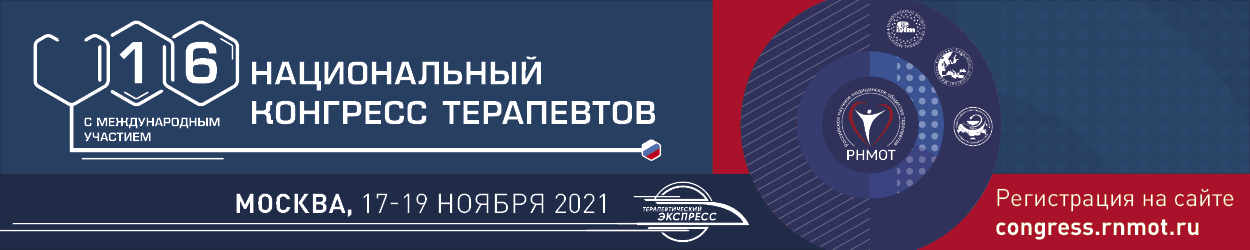 г. Москва, Международный выставочный центр «Крокус Экспо» 
(66 км МКАД, м. Мякинино)Национальный конгресс терапевтов – главное ежегодное мероприятие Российского научного медицинского общества терапевтов (РНМОТ).Организаторы конгресса:  Министерство здравоохранения Российской Федерации;  Российская академия наук; Российское научное медицинское общество терапевтов; Общество врачей России.При поддержке: Международного общества внутренней медицины (ISIM);Европейской федерации внутренней медицины (EFIM).Основные вопросы научной программы:Отдельные аспекты гастроэнтерологической патологии;Заболевания печени в практике терапевта;Инфекционные поражения сердца: эндокардиты и миокардиты;Профилактика и лечение сердечно-сосудистой патологии;Ревматические заболевания в клинике внутренних болезней;Современный подход к антибактериальной и противовирусной терапии;Заболевания центральной и перифирической нервной системы;Поражения почек и мочевыводящей системы в терапевтической практике;Инфекционные и обструктивные заболевания дыхательной системы;Тромбозы и тромбоэмболии;Проблемы коморбидности;Наиболее значимые российские клинические исследования;Клинические рекомендации и отраслевые стандарты.Научная программа Конгресса включает пленарные заседания с участием ведущих экспертов России, более 130 образовательных секций, симпозиумов, клинических разборов, мастер-классов, круглых столов, стендовых докладов, секций и конкурсов молодых терапевтов, образовательных школ для практикующих врачей.Доклады и тезисы
Прием заявок на участие с докладом закрыт 10 июня. Продолжается прием тезисов для публикации! Публикация тезисов платная. Действительным членам РНМОТ первый тезис бесплатно.
Окончание приема тезисов: 10 августа 2021 годаКонкурс молодых терапевтов
В рамках Конгресса пройдет конкурс молодых терапевтов Российского научного медицинского общества терапевтов. Принять участие в конкурсе может любой специалист в области внутренних болезней возрастом младше 35 лет и обязательно являющийся действительным членом РНМОТ. Участие бесплатное.
Окончание приема заявок: 10 августа 2021 годаУчастие в Конгрессе бесплатное!

Подробная информация на сайтеКонтакты

Конгресс-оператор/участие в выставочной экспозиции
«КСТ Групп»:
- телефон: +7 (495) 419-08-68
- электронная почта: info@kstgroup.ru